<Commission>{AFET}Επιτροπή Εξωτερικών Υποθέσεων</Commission><RefProc>2018/0245</RefProc><RefTypeProc>(NLE)</RefTypeProc><Date>{22/11/2018}22.11.2018</Date><TitreType>ΓΝΩΜΟΔΟΤΗΣΗ</TitreType><CommissionResp>της Επιτροπής Εξωτερικών Υποθέσεων</CommissionResp><CommissionInt>προς την Επιτροπή Βιομηχανίας, Έρευνας και Ενέργειας</CommissionInt><Titre>σχετικά με την πρόταση κανονισμού του Συμβουλίου για τη θέσπιση Ευρωπαϊκού Μηχανισμού στον τομέα της Πυρηνικής Ασφάλειας, που συμπληρώνει τον Μηχανισμό Γειτονίας, Ανάπτυξης και Διεθνούς Συνεργασίας βάσει της Συνθήκης Ευρατόμ</Titre><DocRef>(COM(2018)0462 – C8-0315/2018 – 2018/0245(NLE))</DocRef>Συντάκτης γνωμοδότησης: <Depute>Petras Auštrevičius</Depute> PA_LegamΣΥΝΟΠΤΙΚΗ ΑΙΤΙΟΛΟΓΗΣΗΟ συντάκτης της γνωμοδότησης υποστηρίζει εν γένει τους στόχους της πρότασης κανονισμού του Συμβουλίου για τη θέσπιση Ευρωπαϊκού Μηχανισμού στον τομέα της Πυρηνικής Ασφάλειας, που συμπληρώνει τον Μηχανισμό Γειτονίας, Ανάπτυξης και Διεθνούς Συνεργασίας βάσει της Συνθήκης Ευρατόμ. Ο κανονισμός αυτός θα προβλέπει νέες δράσεις και τη συνέχεια των ενωσιακών μέτρων που χρηματοδοτούνται στο πλαίσιο του μηχανισμού συνεργασίας στον τομέα της πυρηνικής ασφάλειας (2014-2020).Η ΕΕ πρέπει να εξασφαλίσει τη συνέχεια του υψηλού επιπέδου πυρηνικής ασφάλειας στη γειτονία της και σε όλον τον κόσμο, όπως ήδη πράττει στα 28 κράτη μέλη της. Τα δυστυχήματα στο Τσερνομπίλ (1986) και στη Φουκουσίμα (2011) είχαν παγκόσμιο αντίκτυπο στη δημόσια υγεία και στις πολιτικές, και ως εκ τούτου η ΕΕ θα πρέπει να συνεχίσει να αξιοποιεί κατά το δυνατόν τη μακρά πείρα της όσον αφορά τη μη στρατιωτική χρήση της πυρηνικής ενέργειας στον τομέα αυτόν, και να στηρίζει τις διεθνείς προσπάθειες και συναφείς δραστηριότητες για την τήρηση των προτύπων πυρηνικής ασφάλειας.Η πρόταση της Επιτροπής εστιάζει στη χρηματοδοτική συνδρομή και σε συναφή μέτρα για την προώθηση της αποτελεσματικής και αποδοτικής πυρηνικής ασφάλειας και πυρηνικής προστασίας σε παγκόσμιο επίπεδο, ιδίως στην προώθηση αποτελεσματικής νοοτροπίας πυρηνικής ασφάλειας και στην εφαρμογή των υψηλότερων προτύπων πυρηνικής ασφάλειας και προστασίας από τις ακτινοβολίες, καθώς και στη διαρκή βελτίωση της πυρηνικής ασφάλειας· στην υπεύθυνη και ασφαλή διαχείριση αναλωθέντων καυσίμων και ραδιενεργών αποβλήτων, στον παροπλισμό και την αποκατάσταση πρώην πυρηνικών εγκαταστάσεων· στη δημιουργία αποτελεσματικών και αποδοτικών συστημάτων διασφάλισης.Στο πλαίσιο της εξωτερικής δράσης της ΕΕ, οι δεσμεύσεις για την πυρηνική προστασία, τη μη διάδοση και την πυρηνική ασφάλεια, καθώς και οι στόχοι βιώσιμης ανάπτυξης και το συνολικό συμφέρον της ΕΕ θα πρέπει να διαδραματίσουν ζωτικό ρόλο στην καθοδήγηση του προγραμματισμού των δράσεων βάσει του παρόντος κανονισμού, όπως ορίζουν οι αρχές που διέπουν την εξωτερική δράση της ΕΕ και προβλέπονται στο άρθρο 3 παράγραφος 5 και στα άρθρα 8 και 21 της Συνθήκης για την Ευρωπαϊκή Ένωση. Ο μηχανισμός θα πρέπει να συνεχίσει να αντιμετωπίζει τα συμφέροντα, τις ανάγκες και τις προτεραιότητες της ενωσιακής εξωτερικής πολιτικής, με γνώμονα τις συμφωνίες εταιρικής σχέσης ή τις διεθνείς δεσμεύσεις της ΕΕ, με τη στήριξη του Διεθνούς Οργανισμού Ατομικής Ενέργειας (ΔΟΑΕ) και της Ομάδας πυρηνικής ασφάλειας και προστασίας (NSSG). Ο συντάκτης υπογραμμίζει τον συνεχιζόμενο στρατηγικό ρόλο της ΕΥΕΔ στον προγραμματισμό και στον κύκλο διαχείρισης όσον αφορά τον συντονισμό, τη συνοχή και τη συνέπεια των μέτρων με άλλες ενωσιακές δράσεις (π.χ. στο πλαίσιο του υφιστάμενου μηχανισμού συμβολής στη σταθερότητα και την ειρήνη ή του μελλοντικού κανονισμού ΜΓΑΔΣ), σύμφωνα με το πνεύμα και το γράμμα των διεθνών συμβάσεων και συνθηκών, καθώς και την ευέλικτη αντίδραση στις διεθνείς εξελίξεις (π.χ. Ιράν, ΚΟΣΔ), και στην υποστήριξη του πολιτικού διαλόγου και της επιρροής της ΕΕ όσον αφορά τους εταίρους, και ιδίως τις χώρες που βρίσκονται στην άμεση γειτονία της ΕΕ. Ο συντάκτης τονίζει την προστιθέμενη αξία της ΕΕ σε σύγκριση με τις ενδεχόμενες δράσεις μεμονωμένων κρατών μελών της ΕΕ και την πολιτική επιρροή που μπορεί να επιτύχει.Είναι κρίσιμη η πρόταση του σχεδίου γνωμοδότησης να προστεθούν διατάξεις για την ανάπτυξη των ενωσιακών ικανοτήτων όσον αφορά την προώθηση αποτελεσματικής νοοτροπίας πυρηνικής ασφάλειας και την εφαρμογή των υψηλότερων προτύπων πυρηνικής ασφάλειας και προστασίας από τις ακτινοβολίες, ιδίως στην άμεση γειτονία της ΕΕ. Η εξαρχής παρακολούθηση και εποπτεία των πυρηνικών εγκαταστάσεων πρέπει να διασφαλίζεται με μηχανισμούς της ΕΕ ή άλλων διεθνών σχετικών με τον τομέα οργανισμών, όπως ο ΔΟΑΕ. Οι τροπολογίες αποσκοπούν στη θέσπιση και στη χρηματοδότηση μέτρων για την εφαρμογή των συστάσεων για τις δοκιμές αντοχής των πυρηνοηλεκτρικών σταθμών (ΠΗΣ) και προβλέπουν τους σχετικούς μηχανισμούς παρακολούθησης όσον αφορά τους ΠΗΣ που κατασκευάζονται στην άμεση γειτονία της ΕΕ. Επιπλέον, θα πρέπει να θεσπιστούν προϋποθέσεις, ήτοι η συνολική ενωσιακή στήριξη για την εκάστοτε χώρα πρέπει να εξαρτάται από το επίπεδο συνεργασίας και διαφάνειας της εν λόγω χώρας στο πεδίο της πυρηνικής ασφάλειας. Το συγκεκριμένο παράδειγμα του ΠΗΣ Ostrovets στη Λευκορωσία θα πρέπει να εμπίπτει στον μηχανισμό αυτόν.Όσον αφορά τους ανωτέρω νέους προτεινόμενους τομείς στήριξης, ο συντάκτης συνιστά να αυξηθεί ο προβλεπόμενος προϋπολογισμός από 300 εκατ. EUR σε 350 εκατ. EUR.Ο συντάκτης υπενθυμίζει ότι οι προβλέψεις της εγγύησης εξωτερικής δράσης όσον αφορά δάνεια σε τρίτες χώρες, που αναφέρονται στο άρθρο 10 παράγραφος 2 του παρόντος κανονισμού (για τον Ευρωπαϊκό Μηχανισμό στον τομέα της Πυρηνικής Ασφάλειας) χρηματοδοτούνται από τον κανονισμό (για τον Ευρωπαϊκό Μηχανισμό στον τομέα της Πυρηνικής Ασφάλειας), αλλά υπόκεινται στους κανόνες που καθορίζονται στο άρθρο 26 παράγραφος 2 του κανονισμού ΜΓΑΔΣ.Σύμφωνα με το άρθρο 203 της Συνθήκης Ευρατόμ, το ΕΚ έχει απλώς συμβουλευτικό ρόλο και επομένως δεν συμμετέχει σε συνήθη νομοθετική διαδικασία.ΤΡΟΠΟΛΟΓΙΕΣΗ Επιτροπή Εξωτερικών Υποθέσεων καλεί την Επιτροπή Βιομηχανίας, Έρευνας και Ενέργειας, που είναι αρμόδια επί της ουσίας, να λάβει υπόψη της τις ακόλουθες τροπολογίες:<RepeatBlock-Amend><Amend>Τροπολογία		<NumAm>1</NumAm><DocAmend>Πρόταση κανονισμού</DocAmend><Article>Αιτιολογική σκέψη 2 α (νέα)</Article></Amend><Amend>Τροπολογία		<NumAm>2</NumAm><DocAmend>Πρόταση κανονισμού</DocAmend><Article>Αιτιολογική σκέψη 3 α (νέα)</Article></Amend><Amend>Τροπολογία		<NumAm>3</NumAm><DocAmend>Πρόταση κανονισμού</DocAmend><Article>Αιτιολογική σκέψη 6</Article></Amend><Amend>Τροπολογία		<NumAm>4</NumAm><DocAmend>Πρόταση κανονισμού</DocAmend><Article>Αιτιολογική σκέψη 7</Article></Amend><Amend>Τροπολογία		<NumAm>5</NumAm><DocAmend>Πρόταση κανονισμού</DocAmend><Article>Αιτιολογική σκέψη 8</Article></Amend><Amend>Τροπολογία		<NumAm>6</NumAm><DocAmend>Πρόταση κανονισμού</DocAmend><Article>Αιτιολογική σκέψη 8 α (νέα)</Article></Amend><Amend>Τροπολογία		<NumAm>7</NumAm><DocAmend>Πρόταση κανονισμού</DocAmend><Article>Αιτιολογική σκέψη 9</Article></Amend><Amend>Τροπολογία		<NumAm>8</NumAm><DocAmend>Πρόταση κανονισμού</DocAmend><Article>Αιτιολογική σκέψη 18</Article></Amend><Amend>Τροπολογία		<NumAm>9</NumAm><DocAmend>Πρόταση κανονισμού</DocAmend><Article>Άρθρο 2 – παράγραφος 1</Article></Amend><Amend>Τροπολογία		<NumAm>10</NumAm><DocAmend>Πρόταση κανονισμού</DocAmend><Article>Άρθρο 2 – παράγραφος 2 – στοιχείο α</Article></Amend><Amend>Τροπολογία		<NumAm>11</NumAm><DocAmend>Πρόταση κανονισμού</DocAmend><Article>Άρθρο 2 – παράγραφος 2 – στοιχείο β</Article><TitreJust>Αιτιολόγηση</TitreJust>Με την απαλοιφή του παραρτήματος του υφιστάμενου κανονισμού αριθ. 237/2014 του Συμβουλίου (ΜΣΠΑ), όπου αναφέρονταν λεπτομερώς τα κριτήρια και οι προτεραιότητες, είναι πλέον σημαντικό να αναπτυχθούν οι στόχοι που καθορίζονται στο άρθρο 2 αυτού του νέου κανονισμού. Η παρούσα τροπολογία επιδιώκει απλώς να επαναφέρει ορισμένες διατάξεις του υφιστάμενου κανονισμού αριθ. 237/2014 του Συμβουλίου (ΜΣΠΑ).</Amend><Amend>Τροπολογία		<NumAm>12</NumAm><DocAmend>Πρόταση κανονισμού</DocAmend><Article>Άρθρο 2 – παράγραφος 2 – στοιχείο γ</Article></Amend><Amend>Τροπολογία		<NumAm>13</NumAm><DocAmend>Πρόταση κανονισμού</DocAmend><Article>Άρθρο 2 – παράγραφος 2 – στοιχείο γ α (νέο)</Article></Amend><Amend>Τροπολογία		<NumAm>14</NumAm><DocAmend>Πρόταση κανονισμού</DocAmend><Article>Άρθρο 4 – παράγραφος 1</Article></Amend><Amend>Τροπολογία		<NumAm>15</NumAm><DocAmend>Πρόταση κανονισμού</DocAmend><Article>Άρθρο 5 – παράγραφος 1</Article></Amend><Amend>Τροπολογία		<NumAm>16</NumAm><DocAmend>Πρόταση κανονισμού</DocAmend><Article>Άρθρο 6 – παράγραφος 2</Article></Amend><Amend>Τροπολογία		<NumAm>17</NumAm><DocAmend>Πρόταση κανονισμού</DocAmend><Article>Άρθρο 6 – παράγραφος 2 α (νέα)</Article></Amend><Amend>Τροπολογία		<NumAm>18</NumAm><DocAmend>Πρόταση κανονισμού</DocAmend><Article>Άρθρο 7 – παράγραφος 3 – εδάφιο 1 – στοιχείο α</Article></Amend><Amend>Τροπολογία		<NumAm>19</NumAm><DocAmend>Πρόταση κανονισμού</DocAmend><Article>Άρθρο 8 – παράγραφος 2 – στοιχείο β α (νέο)</Article></Amend><Amend>Τροπολογία		<NumAm>20</NumAm><DocAmend>Πρόταση κανονισμού</DocAmend><Article>Άρθρο 11 – παράγραφος 2</Article></Amend><Amend>Τροπολογία		<NumAm>21</NumAm><DocAmend>Πρόταση κανονισμού</DocAmend><Article>Άρθρο 11 α (νέο)</Article></Amend><Amend>Τροπολογία		<NumAm>22</NumAm><DocAmend>Πρόταση κανονισμού</DocAmend><Article>Άρθρο 12 – παράγραφος 2 – στοιχείο α</Article></Amend><Amend>Τροπολογία		<NumAm>23</NumAm><DocAmend>Πρόταση κανονισμού</DocAmend><Article>Άρθρο 12 – παράγραφος 2 – στοιχείο β</Article></Amend><Amend>Τροπολογία		<NumAm>24</NumAm><DocAmend>Πρόταση κανονισμού</DocAmend><Article>Άρθρο 12 – παράγραφος 2 – στοιχείο β α (νέο)</Article></Amend><Amend>Τροπολογία		<NumAm>25</NumAm><DocAmend>Πρόταση κανονισμού</DocAmend><Article>Άρθρο 12 – παράγραφος 2 – στοιχείο β β (νέο)</Article></Amend><Amend>Τροπολογία		<NumAm>26</NumAm><DocAmend>Πρόταση κανονισμού</DocAmend><Article>Άρθρο 15 – παράγραφος 1</Article></Amend></RepeatBlock-Amend>ΔΙΑΔΙΚΑΣΙΑ ΤΗΣ ΓΝΩΜΟΔΟΤΙΚΗΣ ΕΠΙΤΡΟΠΗΣΤΕΛΙΚΗ ΨΗΦΟΦΟΡΙΑ ΜΕ ΟΝΟΜΑΣΤΙΚΗ ΚΛΗΣΗ ΣΤΗ ΓΝΩΜΟΔΟΤΙΚΗ ΕΠΙΤΡΟΠΗΥπόμνημα των χρησιμοποιούμενων συμβόλων:+	:	υπέρ-	:	κατά0	:	αποχήΕυρωπαϊκό Κοινοβούλιο2014-2019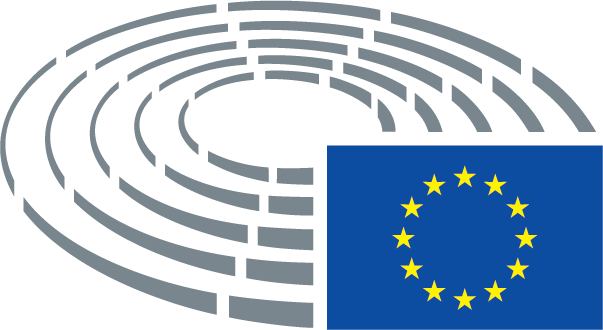 Κείμενο που προτείνει η ΕπιτροπήΤροπολογία(2α)	Ως εκ τούτου, οι δεσμεύσεις για την πυρηνική ασφάλεια, τη μη διάδοση και την πυρηνική προστασία, καθώς και για τους στόχους βιώσιμης ανάπτυξης, και το συνολικό συμφέρον της Ένωσης θα πρέπει να διαδραματίζουν ζωτικό ρόλο στην καθοδήγηση του προγραμματισμού των δράσεων στο πλαίσιο του παρόντος κανονισμού.Κείμενο που προτείνει η ΕπιτροπήΤροπολογία(3α)	Στους δευτερεύοντες στόχους του προγράμματος θα πρέπει να περιλαμβάνεται η χρηματοδότηση μιας δίκαιης μετάβασης για τους πρώην εργαζόμενους και τις τοπικές κοινότητες που έρχονται αντιμέτωπες με την ανεργία ως αποτέλεσμα του παροπλισμού μη ασφαλών πυρηνικών εγκαταστάσεων.Κείμενο που προτείνει η ΕπιτροπήΤροπολογία(6)	Η Κοινότητα θα πρέπει να συνεχίσει την στενή συνεργασία της, σύμφωνα με το κεφάλαιο 10 της Συνθήκης Ευρατόμ, με τον Διεθνή Οργανισμό Ατομικής Ενέργειας (ΔΟΑΕ) στον τομέα της πυρηνικής ασφάλειας και των πυρηνικών διασφαλίσεων, στο πλαίσιο των στόχων του τίτλου ΙΙ κεφάλαια 3 και 7.(6)	Η Κοινότητα θα πρέπει να συνεχίσει την στενή συνεργασία της, σύμφωνα με το κεφάλαιο 10 της Συνθήκης Ευρατόμ, με τον Διεθνή Οργανισμό Ατομικής Ενέργειας (ΔΟΑΕ), το ΝΑΤΟ και τις εθνικές αρχές των κρατών μελών στον τομέα της πυρηνικής ασφάλειας και των πυρηνικών διασφαλίσεων, στο πλαίσιο των στόχων του τίτλου ΙΙ κεφάλαια 3 και 7. Ο μηχανισμός θα πρέπει επίσης να προωθεί τη διεθνή συνεργασία βάσει συμβάσεων για την πυρηνική ασφάλεια και τη διαχείριση των ραδιενεργών αποβλήτων.Κείμενο που προτείνει η ΕπιτροπήΤροπολογία(7)	Ο μηχανισμός αυτός θα πρέπει να προβλέπει δράσεις για την επίτευξη των εν λόγω στόχων και να στηρίζεται στις δράσεις που είχαν προηγουμένως στηριχθεί στο πλαίσιο του κανονισμού (Ευρατόμ) αριθ. 237/201424 όσον αφορά την πυρηνική ασφάλεια και τις πυρηνικές διασφαλίσεις σε τρίτες χώρες, και ιδίως στις υπό προσχώρηση χώρες και στα υποψήφια και δυνάμει υποψήφια μέλη της ΕΕ.(7)	Ο μηχανισμός αυτός θα πρέπει να προβλέπει δράσεις για την επίτευξη των εν λόγω στόχων και να στηρίζεται στις δράσεις που είχαν προηγουμένως στηριχθεί στο πλαίσιο του κανονισμού (Ευρατόμ) αριθ. 237/201424 όσον αφορά την πυρηνική ασφάλεια, την ασφαλή διαχείριση των ραδιενεργών αποβλήτων, τον ασφαλή παροπλισμό και την αποκατάσταση πρώην πυρηνικών εγκαταστάσεων, καθώς και τις πυρηνικές διασφαλίσεις σε τρίτες χώρες, και ιδίως στις υπό προσχώρηση χώρες και στα υποψήφια και δυνάμει υποψήφια μέλη της ΕΕ, στον χώρο γειτονίας κατά την έννοια του [κανονισμού ΜΓΑΔΣ] («ο χώρος γειτονίας»), καθώς και σε χώρες-εταίρους που έχουν συνάψει συμφωνίες σύνδεσης, εταιρικής σχέσης και συνεργασίας με την Ένωση.____________________________________24 Κανονισμός (Ευρατόμ) αριθ. 237/2014 του Συμβουλίου, της 13ης Δεκεμβρίου 2013, για τη θέσπιση μηχανισμού συνεργασίας στον τομέα της πυρηνικής ασφάλειας (ΕΕ L 77 της 15.3.2014, σ. 109).24 Κανονισμός (Ευρατόμ) αριθ. 237/2014 του Συμβουλίου, της 13ης Δεκεμβρίου 2013, για τη θέσπιση μηχανισμού συνεργασίας στον τομέα της πυρηνικής ασφάλειας (ΕΕ L 77 της 15.3.2014, σ. 109).Κείμενο που προτείνει η ΕπιτροπήΤροπολογία(8)	Η εφαρμογή του παρόντος κανονισμού θα πρέπει να βασίζεται στη διαβούλευση, εφόσον απαιτείται, με τις αρμόδιες αρχές των κρατών μελών, καθώς και στον διάλογο με τις χώρες εταίρους.(8)	Η εφαρμογή του παρόντος κανονισμού θα πρέπει να βασίζεται στη διαβούλευση με τις αρμόδιες αρχές της Ένωσης και των κρατών μελών, καθώς και σε αποδοτικό και προσανατολισμένο στα αποτελέσματα διάλογο με τις χώρες εταίρους. Όπου αυτή η διαβούλευση αποτυγχάνει να αντιμετωπίσει πλήρως τις ανησυχίες της Ένωσης σχετικά με την πυρηνική ασφάλεια, η εξωτερική χρηματοδότηση δυνάμει του παρόντος κανονισμού, του (κανονισμού ΜΓΑΔΣ) και του (κανονισμού ΜΠΒ ΙΙΙ) θα πρέπει να αναστέλλεται προσωρινά ή να μη χορηγείται. Η Ένωση θα πρέπει να είναι επίσης έτοιμη να αντιμετωπίσει τις ανησυχίες των κρατών μελών όσον αφορά την πυρηνική ασφάλεια νέων πυρηνοηλεκτρικών σταθμών, ιδίως στις υπό προσχώρηση χώρες και στα υποψήφια και δυνάμει υποψήφια μέλη της ΕΕ, καθώς και στον χώρο γειτονίας.Κείμενο που προτείνει η ΕπιτροπήΤροπολογία(8α)	Στο πλαίσιο του μηχανισμού αυτού, η Ένωση μπορεί να υποστηρίξει ρυθμιστικούς φορείς στον τομέα της πυρηνικής ενέργειας για την πραγματοποίηση δοκιμών αντοχής, βάσει του ενωσιακού κεκτημένου στον τομέα της πυρηνικής ασφάλειας, καθώς και επακόλουθα μέτρα εφαρμογής, ιδίως αυτά που αφορούν τους πυρηνοηλεκτρικούς σταθμούς που κατασκευάζονται στις υπό προσχώρηση χώρες και στα υποψήφια και δυνάμει υποψήφια μέλη της ΕΕ, καθώς και στον χώρο γειτονίας.Κείμενο που προτείνει η ΕπιτροπήΤροπολογία(9)	Οσάκις είναι εφικτό και σκόπιμο, τα αποτελέσματα της εξωτερικής δράσης της Κοινότητας θα πρέπει να παρακολουθούνται και να αξιολογούνται βάσει προκαθορισμένων, διαφανών, ειδικών ανά χώρα και μετρήσιμων δεικτών, προσαρμοσμένων στις ιδιαιτερότητες και τους στόχους του μηχανισμού και κατά προτίμηση με βάση το πλαίσιο αποτελεσμάτων της χώρας-εταίρου.(9)	Οσάκις είναι εφικτό και σκόπιμο, τα αποτελέσματα της εξωτερικής δράσης της Κοινότητας θα πρέπει να παρακολουθούνται και να αξιολογούνται βάσει προκαθορισμένων, διαφανών, ειδικών ανά χώρα και μετρήσιμων δεικτών, προσαρμοσμένων στις ιδιαιτερότητες και τους στόχους του μηχανισμού και κατά προτίμηση με βάση το πλαίσιο αποτελεσμάτων της χώρας-εταίρου. Η Ένωση θα πρέπει να θεσπίσει και να χρηματοδοτήσει τους αναγκαίους μηχανισμούς τακτικής παρακολούθησης (π.χ. ενωσιακές ομάδες εμπειρογνωμόνων ή αποστολές), ούτως ώστε να επιβλέπουν την εφαρμογή των συστάσεων των δοκιμών αντοχής για νέους πυρηνοηλεκτρικούς σταθμούς, ιδίως δε εκείνους που κατασκευάζονται στον χώρο της άμεσης γειτονίας.Κείμενο που προτείνει η ΕπιτροπήΤροπολογία(18)	Οι αναφορές σε μηχανισμούς της Ένωσης στο άρθρο 9 της απόφασης 2010/427/ΕΕ του Συμβουλίου32, θα πρέπει να νοούνται ως αναφορές στον παρόντα κανονισμό και στους κανονισμούς που αναφέρονται σ’ αυτόν. Η Επιτροπή θα πρέπει να διασφαλίζει ότι ο παρών κανονισμός εφαρμόζεται σύμφωνα με τον ρόλο της ΕΥΕΔ όπως προβλέπεται στην εν λόγω απόφαση.(18)	Η Ύπατη Εκπρόσωπος της Ένωσης για θέματα Εξωτερικής Πολιτικής και Πολιτικής Ασφαλείας θα πρέπει να εγγυάται τον συνολικό πολιτικό συντονισμό της εξωτερικής δράσης της Ένωσης, διασφαλίζοντας την ενότητα, τη συνεκτικότητα και την αποτελεσματικότητά της, ιδιαίτερα μέσω του παρόντος κανονισμού. Η ΕΥΕΔ θα πρέπει να συμβάλει στον κύκλο προγραμματισμού και διαχείρισης για τον παρόντα κανονισμό, βάσει των στόχων πολιτικής που καθορίζονται στο άρθρο 2._________________32 Απόφαση του Συμβουλίου 2010/427/ΕΕ, της 26ης Ιουλίου 2010, για τον καθορισμό της οργάνωσης και της λειτουργίας της Ευρωπαϊκής Υπηρεσίας Εξωτερικής Δράσης (ΕΕ L 201 της 3.8.2010, σ. 30).Κείμενο που προτείνει η ΕπιτροπήΤροπολογία1.	Στόχος του παρόντος κανονισμού είναι να συμπληρώσει τις δραστηριότητες συνεργασίας στον τομέα της πυρηνικής ενέργειας οι οποίες χρηματοδοτούνται δυνάμει του [κανονισμός NDICI], ιδίως για τη στήριξη της προώθησης υψηλού επιπέδου πυρηνικής ασφάλειας και προστασίας από τις ακτινοβολίες, καθώς και της εφαρμογής αποτελεσματικών και αποδοτικών διασφαλίσεων όσον αφορά τα πυρηνικά υλικά σε τρίτες χώρες, με βάση τις δραστηριότητες εντός της Κοινότητας και σύμφωνα με τις διατάξεις του παρόντος κανονισμού.1.	Στόχος του παρόντος κανονισμού είναι να συμπληρώσει τις δραστηριότητες συνεργασίας στον τομέα της πυρηνικής ενέργειας οι οποίες χρηματοδοτούνται δυνάμει του [κανονισμού ΜΓΑΔΣ], ιδίως για τη στήριξη της προώθησης υψηλού επιπέδου πυρηνικής ασφάλειας και προστασίας από τις ακτινοβολίες, προτύπων διαφάνειας, καθώς και της εφαρμογής αποτελεσματικών και αποδοτικών διασφαλίσεων όσον αφορά τα πυρηνικά υλικά σε τρίτες χώρες, με βάση τις δραστηριότητες εντός της Κοινότητας και σύμφωνα με τις διατάξεις του παρόντος κανονισμού. Η συνεργασία που παρέχει η Ένωση στον τομέα της πυρηνικής ασφάλειας και των σχετικών διασφαλίσεων δυνάμει του παρόντος κανονισμού δεν αποσκοπεί στην προώθηση της πυρηνικής ενέργειας και, συνεπώς, δεν ερμηνεύεται ως μέτρο προώθησης αυτής της πηγής ενέργειας σε τρίτες χώρες.Κείμενο που προτείνει η ΕπιτροπήΤροπολογίαα)	στην προώθηση αποτελεσματικής νοοτροπίας πυρηνικής ασφάλειας και στην εφαρμογή των υψηλότερων προτύπων πυρηνικής ασφάλειας και προστασίας από τις ακτινοβολίες, καθώς και στη διαρκή βελτίωση της πυρηνικής ασφάλειας·α)	στην προώθηση αποτελεσματικής νοοτροπίας πυρηνικής ασφάλειας και προστασίας από τις ακτινοβολίες και στην εφαρμογή των υψηλότερων προτύπων πυρηνικής ασφάλειας και προστασίας από τις ακτινοβολίες, καθώς και στη διαρκή βελτίωση της πυρηνικής ασφάλειας· στην πρόωρη παύση λειτουργίας όταν η πυρηνική εγκατάσταση δεν μπορεί να αναβαθμιστεί ώστε να ανταποκρίνεται πλήρως στα διεθνώς παραδεκτά πρότυπα πυρηνικής ασφάλειας·Κείμενο που προτείνει η ΕπιτροπήΤροπολογίαβ)	στην υπεύθυνη και ασφαλή διαχείριση αναλωθέντων καυσίμων και ραδιενεργών αποβλήτων, στον παροπλισμό και την αποκατάσταση πρώην πυρηνικών εγκαταστάσεων,β)	στην υπεύθυνη και ασφαλή διαχείριση ραδιενεργών αποβλήτων, συμπεριλαμβανομένων των αναλωθέντων καυσίμων, (ήτοι προεπεξεργασία, επεξεργασία, κατεργασία, αποθήκευση και διάθεση), και στον ασφαλή παροπλισμό και την αποκατάσταση πρώην πυρηνικών εγκαταστάσεων, καθώς και παλαιών εγκαταστάσεων που σχετίζονται με εξόρυξη ουρανίου ή με βυθισμένα ραδιενεργά αντικείμενα και υλικά,Κείμενο που προτείνει η ΕπιτροπήΤροπολογίαγ)	στη δημιουργία αποτελεσματικών και αποδοτικών συστημάτων διασφάλισης.γ)	στη δημιουργία αποτελεσματικών, αποδοτικών και διαφανών συστημάτων διασφάλισης, στα οποία συμμετέχουν και οι εθνικές αρχές που είναι υπεύθυνες για την καταπολέμηση της διάδοσης, όπου περιλαμβάνονται η χρηματοδότηση ολοκληρωμένων εκτιμήσεων επικινδυνότητας και ασφάλειας («δοκιμές αντοχής») των πυρηνοηλεκτρικών σταθμών, η εφαρμογή των συστάσεων που απορρέουν από τις εν λόγω δοκιμές αντοχής, με βάση το ενωσιακό κεκτημένο, και τα συναφή μέτρα παρακολούθησης, ιδίως στις υπό προσχώρηση χώρες και στα υποψήφια και δυνάμει υποψήφια μέλη της ΕΕ, καθώς και στον χώρο γειτονίας.Κείμενο που προτείνει η ΕπιτροπήΤροπολογίαγ α)	στην κοινοποίηση στους πολίτες του τρόπου με τον οποίον το πρόγραμμα έχει βελτιώσει την πυρηνική ασφάλεια και έχει προβεί στον επιτυχημένο παροπλισμό πρώην πυρηνικών εγκαταστάσεων.Κείμενο που προτείνει η ΕπιτροπήΤροπολογίαΤο χρηματοδοτικό κονδύλιο για την εφαρμογή του παρόντος κανονισμού για την περίοδο 2021 – 2027 ανέρχεται σε 300 εκατ. EUR σε τρέχουσες τιμές.Το χρηματοδοτικό κονδύλιο για την εφαρμογή του παρόντος κανονισμού για την περίοδο 2021 – 2027 ανέρχεται σε 350 εκατ. EUR σε τρέχουσες τιμές.Κείμενο που προτείνει η ΕπιτροπήΤροπολογίαΟι συμφωνίες σύνδεσης, οι συμφωνίες εταιρικής σχέσης και συνεργασίας, οι πολυμερείς συμφωνίες και άλλες συμφωνίες που θεσπίζουν νομικά δεσμευτική σχέση με τις χώρες εταίρους, καθώς και τα συμπεράσματα του Ευρωπαϊκού Συμβουλίου και τα συμπεράσματα του Συμβουλίου, οι δηλώσεις των συνόδων κορυφής ή τα συμπεράσματα συνεδριάσεων υψηλού επιπέδου με χώρες εταίρους, οι ανακοινώσεις της Επιτροπής ή οι κοινές ανακοινώσεις της Επιτροπής και της Ύπατης Εκπροσώπου της Ένωσης για θέματα εξωτερικής πολιτικής και πολιτικής ασφαλείας, αποτελούν το γενικό πλαίσιο πολιτικής για την εφαρμογή του παρόντος κανονισμού.Οι συμφωνίες σύνδεσης, οι συμφωνίες εταιρικής σχέσης και συνεργασίας, οι πολυμερείς συμφωνίες και άλλες συμφωνίες που θεσπίζουν νομικά δεσμευτική σχέση με τις χώρες εταίρους, καθώς και τα συμπεράσματα του Ευρωπαϊκού Συμβουλίου και τα συμπεράσματα του Συμβουλίου, οι δηλώσεις των συνόδων κορυφής ή τα συμπεράσματα συνεδριάσεων υψηλού επιπέδου με χώρες εταίρους, οι ανακοινώσεις της Επιτροπής ή οι κοινές ανακοινώσεις της Επιτροπής και της Ύπατης Εκπροσώπου της Ένωσης για θέματα εξωτερικής πολιτικής και πολιτικής ασφαλείας, καθώς και το ενωσιακό κεκτημένο όσον αφορά την πυρηνική ασφάλεια, αποτελούν το γενικό πλαίσιο πολιτικής για την εφαρμογή του παρόντος κανονισμού.Κείμενο που προτείνει η ΕπιτροπήΤροπολογία2.	Στόχος των πολυετών ενδεικτικών προγραμμάτων είναι να εξασφαλίσουν ένα συνεκτικό πλαίσιο συνεργασίας μεταξύ της Κοινότητας και των οικείων τρίτων χωρών ή περιφερειών, συνεπές με τον συνολικό σκοπό και το πεδίο εφαρμογής, τους στόχους, τις αρχές και τις πολιτικές της Κοινότητας και το οποίο θα βασίζεται στο πλαίσιο πολιτικής που αναφέρεται στο άρθρο 5.2.	Στόχος των πολυετών ενδεικτικών προγραμμάτων είναι να εξασφαλίσουν ένα συνεκτικό πλαίσιο συνεργασίας μεταξύ της Κοινότητας και των οικείων τρίτων χωρών, περιφερειών ή διεθνών οργανισμών, συνεπές με τον συνολικό σκοπό και το πεδίο εφαρμογής, τους στόχους, τις αρχές και τις πολιτικές της Κοινότητας και το οποίο θα βασίζεται στο πλαίσιο πολιτικής που αναφέρεται στο άρθρο 5.Κείμενο που προτείνει η ΕπιτροπήΤροπολογία2α.	Τα πολυετή ενδεικτικά προγράμματα αντανακλούν τις επιδιώξεις και τους στόχους της Κοινότητας σε διεθνείς οργανισμούς, όπως αναφέρεται στο άρθρο 5, και αξιοποιούν σε συναφείς διεθνείς οργανισμούς τις γνώσεις και την εμπειρία που έχουν αποκτηθεί στο πλαίσιο του προγράμματος όσον αφορά την πυρηνική ασφάλεια.Κείμενο που προτείνει η ΕπιτροπήΤροπολογίαα)	τα σχέδια δράσης, επιμέρους μέτρα και μέτρα στήριξης, για τα οποία η χρηματοδότηση της Ένωσης δεν υπερβαίνει τα 10 εκατ. EUR·α)	τα επιμέρους μέτρα και μέτρα στήριξης, για τα οποία η χρηματοδότηση της Ένωσης δεν υπερβαίνει τα 10 εκατ. EUR·Κείμενο που προτείνει η ΕπιτροπήΤροπολογίαβ α)	δαπάνες που σχετίζονται με τη διασφάλιση δίκαιης μετάβασης για τους πρώην υπαλλήλους και τις κοινότητες κατά τον παροπλισμό μιας πυρηνικής εγκατάστασης.Κείμενο που προτείνει η ΕπιτροπήΤροπολογία2.	Όλες οι προμήθειες και τα υλικά που χρηματοδοτούνται στο πλαίσιο του παρόντος κανονισμού μπορούν να προέρχονται από τις χώρες που αναφέρονται στην παράγραφο 1, υπό τις αντίστοιχες προϋποθέσεις.2.	Όλες οι προμήθειες και τα υλικά που χρηματοδοτούνται στο πλαίσιο του παρόντος κανονισμού μπορούν να προέρχονται από τις χώρες που αναφέρονται στην παράγραφο 1 και στο άρθρο 11 παράγραφος α, υπό τις αντίστοιχες προϋποθέσεις.Κείμενο που προτείνει η ΕπιτροπήΤροπολογίαΆρθρο 11αΠροϋποθέσεις και αναστολή της βοήθειας1. 	Η βοήθεια της Ένωσης δυνάμει του παρόντος κανονισμού εξαρτάται από την τήρηση των ακόλουθων προϋποθέσεων από την οικεία χώρα εταίρο:α) 	 των σχετικών διεθνών συμβάσεων στο πλαίσιο του ΔΟΑΕ,β) 	 της σύμβασης για την εκτίμηση των περιβαλλοντικών επιπτώσεων σε διασυνοριακά πλαίσια, η οποία υιοθετήθηκε στο Epsoo της Φινλανδίας στις 25 Ιανουαρίου 1991, καθώς και της σύμβασης για την πρόσβαση σε πληροφορίες, τη συμμετοχή του κοινού στη λήψη αποφάσεων και την πρόσβαση στη δικαιοσύνη για περιβαλλοντικά θέματα, η οποία συνήφθη στο Aarhus της Δανίας στις 25 Ιουνίου 1998, και των μετέπειτα τροποποιήσεών τους,γ)	της Συνθήκης για τη Μη Διάδοση των Πυρηνικών Όπλων και των πρόσθετων πρωτοκόλλων της,δ)	των δεσμεύσεων στο πλαίσιο των συμφωνιών εταιρικής σχέσης και σύνδεσης με την Ένωση,ε) 	των δεσμεύσεων για την εφαρμογή δοκιμών αντοχής και σχετικών μέτρων.2. Σε περίπτωση αδυναμίας τήρησης των όρων που παρατίθενται στην παράγραφο 1, η χρηματοδοτική συνδρομή της Ένωσης δυνάμει του παρόντος κανονισμού και του [κανονισμού ΜΓΑΔΣ] ή του [κανονισμού ΜΠΒ ΙΙΙ], κατά περίπτωση, επανεξετάζεται και μπορεί να περιοριστεί ή να ανασταλεί προσωρινά.Κείμενο που προτείνει η ΕπιτροπήΤροπολογίαα)	του αριθμού των νομικών και κανονιστικών πράξεων που εκπονούνται, θεσπίζονται και/ή αναθεωρούνται· καια)	των νομικών και κανονιστικών πράξεων που εκπονούνται, θεσπίζονται και/ή αναθεωρούνται· καιΚείμενο που προτείνει η ΕπιτροπήΤροπολογίαβ)	του αριθμού μελετών σχεδιασμού, σύλληψης ή σκοπιμότητας για τη δημιουργία εγκαταστάσεων σύμφωνα με τα υψηλότερα πρότυπα πυρηνικής ασφάλειας.β)	των μελετών σχεδιασμού, σύλληψης ή σκοπιμότητας για τη δημιουργία εγκαταστάσεων σύμφωνα με τα υψηλότερα πρότυπα πυρηνικής ασφάλειας.Κείμενο που προτείνει η ΕπιτροπήΤροπολογίαβ α)	της εφαρμογής των μέτρων βελτίωσης όσον αφορά την πυρηνική ασφάλεια και τη διαχείριση ραδιενεργών αποβλήτων, βάσει των υψηλότερων δυνατών προτύπων ασφάλειας, συμπεριλαμβανομένων συστάσεων κατόπιν αξιολόγησης από ομοτίμους σε διεθνές επίπεδο.Κείμενο που προτείνει η ΕπιτροπήΤροπολογίαβ β)	του βαθμού στον οποίον το κοινό, στις χώρες εταίρους, έχει ενημερωθεί για το πρόγραμμα.Κείμενο που προτείνει η ΕπιτροπήΤροπολογίαΟ παρών κανονισμός εφαρμόζεται σύμφωνα με την απόφαση 2010/427/ΕΕ.Η Ύπατη Εκπρόσωπος της Ένωσης για θέματα Εξωτερικής Πολιτικής και Πολιτικής Ασφαλείας εγγυάται τον συνολικό πολιτικό συντονισμό της εξωτερικής δράσης της Ένωσης, διασφαλίζοντας την ενότητα, τη συνεκτικότητα και την αποτελεσματικότητά της, ιδιαίτερα μέσω του παρόντος κανονισμού. Η ΕΥΕΔ συμβάλλει στον κύκλο προγραμματισμού και διαχείρισης για τον παρόντα κανονισμό, βάσει των στόχων πολιτικής που καθορίζονται στο άρθρο 2.ΤίτλοςΘέσπιση Ευρωπαϊκού Μηχανισμού στον τομέα της Πυρηνικής Ασφάλειας, που συμπληρώνει τον Μηχανισμό Γειτονίας, Ανάπτυξης και Διεθνούς Συνεργασίας βάσει της Συνθήκης ΕυρατόμΘέσπιση Ευρωπαϊκού Μηχανισμού στον τομέα της Πυρηνικής Ασφάλειας, που συμπληρώνει τον Μηχανισμό Γειτονίας, Ανάπτυξης και Διεθνούς Συνεργασίας βάσει της Συνθήκης ΕυρατόμΘέσπιση Ευρωπαϊκού Μηχανισμού στον τομέα της Πυρηνικής Ασφάλειας, που συμπληρώνει τον Μηχανισμό Γειτονίας, Ανάπτυξης και Διεθνούς Συνεργασίας βάσει της Συνθήκης ΕυρατόμΘέσπιση Ευρωπαϊκού Μηχανισμού στον τομέα της Πυρηνικής Ασφάλειας, που συμπληρώνει τον Μηχανισμό Γειτονίας, Ανάπτυξης και Διεθνούς Συνεργασίας βάσει της Συνθήκης ΕυρατόμΈγγραφα αναφοράςCOM(2018)0462 – C8-0315/2018 – 2018/0245(NLE)COM(2018)0462 – C8-0315/2018 – 2018/0245(NLE)COM(2018)0462 – C8-0315/2018 – 2018/0245(NLE)COM(2018)0462 – C8-0315/2018 – 2018/0245(NLE)Επιτροπή αρμόδια επί της ουσίαςITREΓνωμοδότηση της       Ημερομ. αναγγελίας στην ολομέλειαAFET5.7.2018AFET5.7.2018AFET5.7.2018AFET5.7.2018Συντάκτης(τρια) γνωμοδότησης       Ημερομηνία ορισμούPetras Auštrevičius10.7.2018Petras Auštrevičius10.7.2018Petras Auštrevičius10.7.2018Petras Auštrevičius10.7.2018Ημερομηνία έγκρισης21.11.2018Αποτέλεσμα της τελικής ψηφοφορίας+:–:0:514151415141Βουλευτές παρόντες κατά την τελική ψηφοφορίαMichèle Alliot-Marie, Νίκος Ανδρουλάκης, Petras Auštrevičius, Bas Belder, Victor Boştinaru, Elmar Brok, Klaus Buchner, James Carver, Lorenzo Cesa, Γεώργιος Επιτήδειος, Eugen Freund, Michael Gahler, Iveta Grigule-Pēterse, Sandra Kalniete, Tunne Kelam, Wajid Khan, Andrey Kovatchev, Eduard Kukan, Arne Lietz, Sabine Lösing, Andrejs Mamikins, David McAllister, Francisco José Millán Mon, Javier Nart, Pier Antonio Panzeri, Δημήτρης Παπαδάκης, Ioan Mircea Paşcu, Alojz Peterle, Tonino Picula, Julia Pitera, Cristian Dan Preda, Jozo Radoš, Michel Reimon, Σοφία Σακοράφα, Jean-Luc Schaffhauser, Anders Sellström, Alyn Smith, Jordi Solé, Dobromir Sośnierz, Jaromír Štětina, Dubravka Šuica, Charles Tannock, László Tőkés, Miguel Urbán Crespo, Ivo VajglMichèle Alliot-Marie, Νίκος Ανδρουλάκης, Petras Auštrevičius, Bas Belder, Victor Boştinaru, Elmar Brok, Klaus Buchner, James Carver, Lorenzo Cesa, Γεώργιος Επιτήδειος, Eugen Freund, Michael Gahler, Iveta Grigule-Pēterse, Sandra Kalniete, Tunne Kelam, Wajid Khan, Andrey Kovatchev, Eduard Kukan, Arne Lietz, Sabine Lösing, Andrejs Mamikins, David McAllister, Francisco José Millán Mon, Javier Nart, Pier Antonio Panzeri, Δημήτρης Παπαδάκης, Ioan Mircea Paşcu, Alojz Peterle, Tonino Picula, Julia Pitera, Cristian Dan Preda, Jozo Radoš, Michel Reimon, Σοφία Σακοράφα, Jean-Luc Schaffhauser, Anders Sellström, Alyn Smith, Jordi Solé, Dobromir Sośnierz, Jaromír Štětina, Dubravka Šuica, Charles Tannock, László Tőkés, Miguel Urbán Crespo, Ivo VajglMichèle Alliot-Marie, Νίκος Ανδρουλάκης, Petras Auštrevičius, Bas Belder, Victor Boştinaru, Elmar Brok, Klaus Buchner, James Carver, Lorenzo Cesa, Γεώργιος Επιτήδειος, Eugen Freund, Michael Gahler, Iveta Grigule-Pēterse, Sandra Kalniete, Tunne Kelam, Wajid Khan, Andrey Kovatchev, Eduard Kukan, Arne Lietz, Sabine Lösing, Andrejs Mamikins, David McAllister, Francisco José Millán Mon, Javier Nart, Pier Antonio Panzeri, Δημήτρης Παπαδάκης, Ioan Mircea Paşcu, Alojz Peterle, Tonino Picula, Julia Pitera, Cristian Dan Preda, Jozo Radoš, Michel Reimon, Σοφία Σακοράφα, Jean-Luc Schaffhauser, Anders Sellström, Alyn Smith, Jordi Solé, Dobromir Sośnierz, Jaromír Štětina, Dubravka Šuica, Charles Tannock, László Tőkés, Miguel Urbán Crespo, Ivo VajglMichèle Alliot-Marie, Νίκος Ανδρουλάκης, Petras Auštrevičius, Bas Belder, Victor Boştinaru, Elmar Brok, Klaus Buchner, James Carver, Lorenzo Cesa, Γεώργιος Επιτήδειος, Eugen Freund, Michael Gahler, Iveta Grigule-Pēterse, Sandra Kalniete, Tunne Kelam, Wajid Khan, Andrey Kovatchev, Eduard Kukan, Arne Lietz, Sabine Lösing, Andrejs Mamikins, David McAllister, Francisco José Millán Mon, Javier Nart, Pier Antonio Panzeri, Δημήτρης Παπαδάκης, Ioan Mircea Paşcu, Alojz Peterle, Tonino Picula, Julia Pitera, Cristian Dan Preda, Jozo Radoš, Michel Reimon, Σοφία Σακοράφα, Jean-Luc Schaffhauser, Anders Sellström, Alyn Smith, Jordi Solé, Dobromir Sośnierz, Jaromír Štětina, Dubravka Šuica, Charles Tannock, László Tőkés, Miguel Urbán Crespo, Ivo VajglΑναπληρωτές παρόντες κατά την τελική ψηφοφορίαDoru-Claudian Frunzulică, Τάκης Χατζηγεωργίου, Marek Jurek, Antonio López-Istúriz White, David Martin, Gilles Pargneaux, José Ignacio Salafranca Sánchez-Neyra, Marietje Schaake, Ελένη Θεοχάρους, Mirja Vehkaperä, Željana ZovkoDoru-Claudian Frunzulică, Τάκης Χατζηγεωργίου, Marek Jurek, Antonio López-Istúriz White, David Martin, Gilles Pargneaux, José Ignacio Salafranca Sánchez-Neyra, Marietje Schaake, Ελένη Θεοχάρους, Mirja Vehkaperä, Željana ZovkoDoru-Claudian Frunzulică, Τάκης Χατζηγεωργίου, Marek Jurek, Antonio López-Istúriz White, David Martin, Gilles Pargneaux, José Ignacio Salafranca Sánchez-Neyra, Marietje Schaake, Ελένη Θεοχάρους, Mirja Vehkaperä, Željana ZovkoDoru-Claudian Frunzulică, Τάκης Χατζηγεωργίου, Marek Jurek, Antonio López-Istúriz White, David Martin, Gilles Pargneaux, José Ignacio Salafranca Sánchez-Neyra, Marietje Schaake, Ελένη Θεοχάρους, Mirja Vehkaperä, Željana Zovko51+ALDEPetras Auštrevičius, Iveta Grigule-Pēterse, Javier Nart, Jozo Radoš, Marietje Schaake, Ivo Vajgl, Mirja VehkaperäECRBas Belder, Charles Tannock, Ελένη ΘεοχάρουςGUE/NGLΤάκης Χατζηγεωργίου, Sabine Lösing, Σοφία Σακοράφα, Miguel Urbán CrespoPPEMichèle Alliot-Marie, Elmar Brok, Lorenzo Cesa, Michael Gahler, Sandra Kalniete, Tunne Kelam, Andrey Kovatchev, Eduard Kukan, Antonio López-Istúriz White, David McAllister, Francisco José Millán Mon, Alojz Peterle, Julia Pitera, Cristian Dan Preda, José Ignacio Salafranca Sánchez-Neyra, Anders Sellström, Jaromír Štětina, Dubravka Šuica, László Tőkés, Željana ZovkoS&DΝίκος Ανδρουλάκης, Victor Boştinaru, Eugen Freund, Doru-Claudian Frunzulică, Wajid Khan, Arne Lietz, Andrejs Mamikins, David Martin, Pier Antonio Panzeri, Δημήτρης Παπαδάκης, Gilles Pargneaux, Ioan Mircea Paşcu, Tonino PiculaVERTS/ALEKlaus Buchner, Michel Reimon, Alyn Smith, Jordi Solé4-ENFJean-Luc SchaffhauserNIJames Carver, Γεώργιος Επιτήδειος, Dobromir Sośnierz10ECRMarek Jurek